Гуманитарный проект «Территория биатлона. Время побеждать.» Реализуется Островецкой СДЮШОР. Донор: АО «Атомстройэкспорт».Целью проекта является привлечение детей к систематическим занятиям физической культурой и спортом, оздоровление и гармоничное развитие детей посредством физической культуры.Задачи: Сформировать у детей устойчивый интерес к занятиям биатлоном.Создание положительных эмоций от занятий.   Провести закупку комплектов экипировки для детей.Подготовить и провести семинары с родителями детей.Подготовить и провести соревнования по лыжным гонкам и по стрельбе.Организовать поездки на соревнования по биатлону.Подготовить информацию о проведении проекта, распространить информацию через средства массовой информации.Целевая группа проекта – учащиеся 5-9 классов учреждений образования района.Срок реализации проекта – 6 месяцев. За это время к систематическим занятиям будет привлечено 40-60 школьников, проведены два соревнования. После проведения проекта занятия будут продолжаться. При помощи проекта детям будет предоставлена уникальная возможность – участие в республиканских соревнованиях «Лыжный снайпер».  Сумма выделенных грантовых средств АО «Атомстройэкспорт» в 2024 году составила 250 000 российских рублей.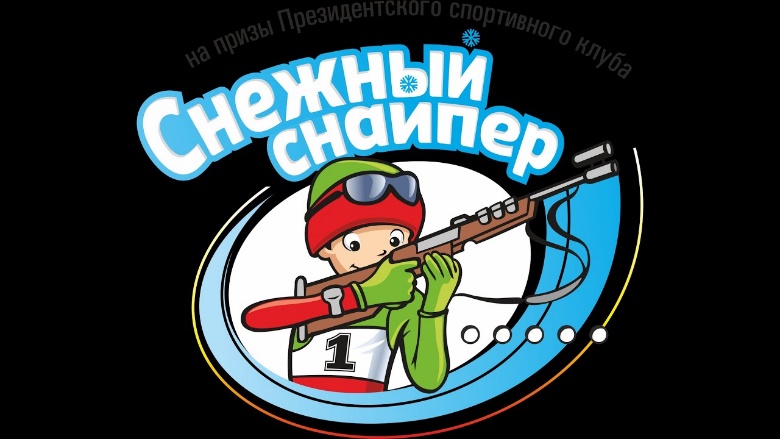 